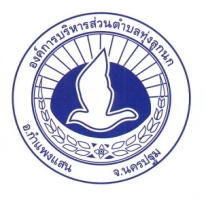 รณรงค์การใช้  น้ำหมักชีวภาพ          ช่วงนี้เราอาจจะได้ยินชื่อ "น้ำหมักชีวภาพ" บ่อยขึ้น ว่าแต่เพื่อน ๆ รู้จักไหมว่า จริง ๆ แล้ว "น้ำหมักชีวภาพ" คืออะไร บริโภคได้หรือไม่ แล้วเราจะทำน้ำหมักชีวภาพขึ้นมาใช้เองได้อย่างไร เอ้า...ตามมาดูกันเลย

          น้ำหมักชีวภาพ หรือ น้ำสกัดชีวภาพ หรือ ปุ๋ยน้ำจุลินทรีย์ ตามแต่จะเรียก เป็นสารละลายเข้มข้นที่ได้จากการหมักเศษพืช หรือสัตว์ กับสารที่ให้ความหวาน จนถูกย่อยสลายโดยจุลินทรีย์ ซึ่งเมื่อผ่านกระบวนการแล้วจะได้สารละลายเข้มข้นสีน้ำตาล ประกอบไปด้วยจุลินทรีย์ และสารอินทรีย์หลายชนิด 

          เดิมทีนั้นจุดประสงค์ของการคิดค้น "น้ำหมักชีวภาพ" ขึ้นมา เพื่อใช้ประโยชน์ทางการเกษตรโดยเฉพาะ แต่ช่วงหลังก็มีการนำน้ำหมักชีวภาพ มาประยุกต์ใช้ประโยชน์ในด้านอื่นเช่นกัน คือ

           ด้านการเกษตร น้ำหมักชีวภาพ มีธาตุอาหารสำคัญ ทั้งไนโตรเจน ฟอสฟอรัส โปแตสเซียม แคลเซียม กำมะถัน ฯลฯ จึงสามารถนำไปเป็นปุ๋ย เร่งอัตราการเจริญเติบโตของพืช เพิ่มคุณภาพของผลผลิตให้ดีขึ้น และยังสามารถใช้ไล่แมลงศัตรูพืชได้ด้วย

           ด้านปศุสัตว์ สามารถช่วยกำจัดกลิ่นเหม็น น้ำเสียจากฟาร์มสัตว์ได้ ช่วยป้องกันโรคระบาดต่าง ๆ ในสัตว์แทนการให้ยาปฏิชีวนะ ทำให้สัตว์แข็งแรง มีความต้านทานโรค ช่วยกำจัดแมลงวัน ฯลฯ

           ด้านการประมง ช่วยควบคุมคุณภาพน้ำในบ่อเลี้ยงสัตว์น้ำ ช่วยแก้ปัญหาโรคพยาธิในน้ำ  ช่วยรักษาโรคแผลต่าง ๆ ในปลา กบ จระเข้ได้ ช่วยลดปริมาณขี้เลนในบ่อ ช่วยให้เลนไม่เน่าเหม็น สามารถนำไปผสมเป็นปุ๋ยหมักใช้กับพืชต่าง ๆ ได้ดี

           ด้านสิ่งแวดล้อม น้ำหมักชีวภาพ สามารถช่วยบำบัดน้ำเสียจากการเกษตร ปศุสัตว์ การประมง โรงงานอุตสาหกรรม ชุมชน และสถานประกอบการทั่วไป แถมยังช่วยกำจัดกลิ่นเหม็นจากกองขยะ การเลี้ยงสัตว์ โรงงานอุตสาหกรรม และชุมชนต่าง ๆ นอกจากนี้ยังช่วยปรับสภาพอากาศที่เสียให้สดชื่น และมีสภาพดีขึ้น

          ประโยชน์ในครัวเรือน เราสามารถนำน้ำหมักชีวภาพ มาใช้ในการซักล้างทำความสะอาด แทนสบู่ ผงซักฟอก แชมพู น้ำยาล้างจาน รวมทั้งใช้ดับกลิ่นในห้องน้ำ โถส้วม ท่อระบายน้ำ ฯลฯ ได้ด้วย

         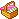  เห็นประโยชน์ใช้สอยของ น้ำหมักชีวภาพ มากมายขนาดนี้ ชักอยากลองทำน้ำหมักชีวภาพดูเองแล้วใช่ไหมล่ะ จริง ๆ แล้ว น้ำหมักชีวภาพ มีหลายสูตรตามแต่ที่ผู้คิดค้นขึ้นเพื่อประโยชน์ใช้สอยต่าง ๆ กัน วันนี้เราก็มี วิธีทำ น้ำหมักชีวภาพ แบบง่าย ๆ มาฝากกันด้วย

วิธีทำ น้ำหมักชีวภาพ เพื่อการเกษตร

          เราสามารถเลือกส่วนผสมจาก พืช ผลไม้สุก หรือสัตว์ อย่างหอยเชอรี่ ในการทำน้ำหมักชีวภาพ ได้

          ส่วนผสม : เราสามารถเลือกส่วนผสมจาก พืช ผลไม้สุก หรือสัตว์ อย่างหอยเชอรี่ อย่างใดอย่างหนึ่ง ในการทำน้ำหมักชีวภาพ โดยสับเป็นชิ้นเล็ก 3 ส่วน, กากน้ำตาล 1 ส่วน (อาจใช้น้ำตาลทรายแดง หรือน้ำตาลทรายขาว ผสมน้ำมะพร้าว 1 ส่วนแทนได้) น้ำเปล่า 10 ส่วน

          วิธีทำ : นำส่วนผสมทั้งหมดมาคลุกเคล้ากัน แล้วบรรจุลงในถังหมักพลาสติก หรือขวดปิดฝาเก็บไว้ในที่ร่ม นานประมาณ 3 เดือน แล้วจึงสามารถนำไปใส่เป็นปุ๋ยให้พืชผักผลไม้ได้ โดย

           ใช้น้ำหมักชีวภาพ อัตราส่วน 10 ซีซี ต่อน้ำ 20 ลิตร เพื่อบำรุงใบพืชผักผลไม้

           ใช้น้ำหมักชีวภาพอัตราส่วน 15-20 ซีซี ต่อน้ำ 20 ลิตร เพื่อปรับปรุงบำรุงดิน ให้ดินร่วนซุย

           ใช้น้ำหมักชีวภาพ อัตราส่วน 1 ส่วน น้ำ 1 ส่วน เพื่อกำจัดวัชพืช

          ทั้งนี้ มีเทคนิคแนะนำว่า หากต้องการบำรุงส่วนใบพืช ก็ให้ใช้ส่วนใบยอดพืชมาหมัก หากต้องการบำรุงผล ให้ใช้ส่วนผล เช่น กล้วยน้ำว้าสุก มะละกอสุก เปลือกสับปะรด ฟักทองมาหมัก หรือหากต้องการใช้กำจัดศัตรูพืข ควรหมักสะเดา ตะไคร้หอม ข่า แยกต่างหากด้วย เมื่อจะใช้ก็นำมาผสมฉีดพ่นพืชผักผลไม้

          นอกจากนี้ หากใช้สายยางดูดเฉพาะน้ำใส ๆ จากน้ำหมักชีวภาพที่หมักได้ 3 เดือนแล้วออกมา จะเรียกส่วนนี้ว่า "หัวเชื้อน้ำหมักชีวภาพ" เมื่อนำไปผสมอีกครั้ง แล้วหมักไว้ 2 เดือน จะได้หัวเชื้อน้ำหมักชีวภาพอายุ 5 เดือน ซึ่งหากขยายต่ออายุทุก ๆ 2 เดือน จะได้หัวเชื้อที่อายุมากขึ้นเรื่อย ๆ และประสิทธิภาพสูงมากขึ้น

วิธีทำ น้ำหมักชีวภาพ เพื่อการซักล้าง

          น้ำหมักชีวภาพ สามารถนำมาใช้ประโยชน์ในการซักล้างได้ โดยมีสูตรให้นำผลไม้ เปลือกผลไม้ (ฝักส้มป่อย , มะคำดีควาย , มะนาว ฯลฯ) 3 ส่วน น้ำตาลทรายแดงหรือน้ำตาลอ้อย 1 ส่วน และน้ำ 10 ส่วน ใส่รวมกันในภาชนะที่มีฝาปิดสนิท โดยให้เหลือช่องว่างไว้ประมาณ 1 ใน 5 ของขวด/ถัง แล้วหมั่นเปิดฝาคลายแก๊สออก โดยต้องวางไว้ในที่ร่ม อย่าให้ถูกแสงแดด หมักไว้นาน 3 เดือน ก็จะได้น้ำหมักชีวภาพ สำหรับซักผ้า หรือล้างจานได้ ซึ่งสูตรนี้แม้ว่าผ้าจะมีราขึ้น หากนำผ้าไปแช่ทิ้งไว้ในน้ำหมักชีวภาพก็จะสามารถซักออกได้



วิธีทำ น้ำหมักชีวภาพ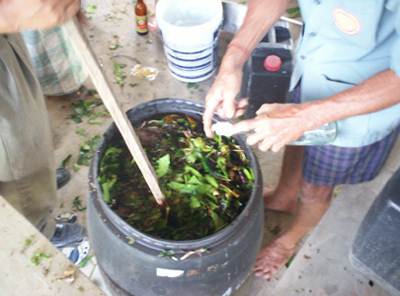 

วิธีทำ น้ำหมักชีวภาพ เพื่อดับกลิ่น

          สูตรหนึ่งของการทำน้ำหมักชีวภาพมาดับกลิ่น คือ ใช้เศษอาหาร พืชผัก ผลไม้ที่เหลือทิ้ง 3 ส่วน กากน้ำตาลหรือโมลาส 1 ส่วน และน้ำ 10 ส่วน  ใส่รวมกันในภาชนะที่มีฝาปิดสนิท โดยให้เหลือช่องว่างไว้ประมาณ 1 ใน 5 ของขวด/ถัง หมักไว้นาน 3 เดือน ก็จะได้น้ำหมักชีวภาพใช้ดับกลิ่นในห้องน้ำ โถส้วม ท่อระบายน้ำ กลิ่นปัสสาวะสุนัข ฯลฯ ได้อย่างดี

ข้อควรระวังในการใช้ น้ำหมักชีวภาพ

           1. หากใช้น้ำหมักชีวภาพกับพืช ต้องใช้ปริมาณเจือจาง เพราะหากความเข้มข้นสูงเกินไป อาจทำให้พืชชะงักการเจริญเติบโต และตายได้

           2. ระหว่างหมัก จะเกิดก๊าซต่าง ๆ ในภาชนะ ดังนั้นต้องหมั่นเปิดฝาออก เพื่อระบายแก๊ส แล้วปิดฝากลับให้สนิททันที

           3. หากใช้น้ำประปาในการหมัก ต้องต้มให้สุก เพื่อไล่คลอรีนออกไปก่อน เพราะคลอรีนอาจเป็นอันตรายต่อจุลินทรีย์ที่ใช้ในการหมัก

           4. พืชบางชนิด เช่น เปลือกส้ม ไม่เหมาะในการทำน้ำหมักชีวภาพ เพราะน้ำมันที่เคลือบผิวเปลือกส้มเป็นพิษต่อจุลินทรีย์
หากจะนำ "น้ำหมักชีวภาพ" มาใช้ในครัวเรือน หรือการเกษตร ลองทำง่าย ๆ ด้วยตัวเอง ก็จะปลอดภัยและประหยัดที่สุด     ……………………………………………………………………………………………………………………………….